Zdravím všechny žáky 6. třídy a pro kontrolu (případně pomoc těm, kteří si neví rady) posílám řešení obtížnějších příkladů:	Zadání:Nakresli obraz kvádru, jehož hrany mají délky 7 cm, 4 cm a 3 cm. Vyznač barevně jednu stěnovou a jednu tělesovou úhlopříčku. Vybarvi zadní a levou boční stěnu. Vypočítej povrch kvádru.TADY JEN PŘPOMÍNÁM, ROZDÍL MEZI STĚNOVOU A TĚLESOVOU ÚHLOPŘÍČKOU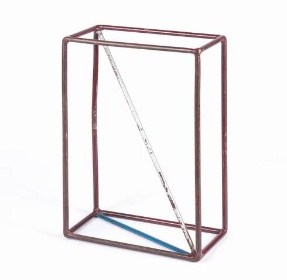 Převeď na dané jednotky:152 cm2 =  0,0152 m2		0,032 km2 = 3,2 ha		13,1 a = 0,131 ha47,9 dm2 =  0,479 m2		0,19 dm2 = 19 cm2		0,5 a = 50 m2453 a =  0,0453 km2		0,94 km2 = 9 400 a		16,4 ha = 0,164 km2Zadání:Obal na novou vědomostní hru se vyrábí ve tvaru krychle o hraně délky 12 cm. Vypočítej, kolik cm2 kartonu se spotřebuje na jednu krabičku, musí-li se přidat 96 cm2 na slepení.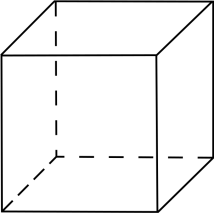 Řešení:S = 6 . a.aS = 6 . 12 . 12S = 864 cm2Spotřeba celkem: 864 + 96 = 960 cm2Na krabičku se spotřebuje 960 cm2 kartonu.Zadání:Zahradník chce natřít pět květináčů tvaru krychle a potřebuje koupit barvu. Květináč má délku hrany 70 cm. Kolik plechovek musí zahradník koupit, jestliže bude květináč natírat jen zvenku (bez dna) a jedna plechovka vystačí na 5 m2 plochy?Udělej si náčrt a nezapomeň upravit vzorec pro výpočet povrchu krychle – zahradník nebude natírat 6 stěn, ale méně – bez dna. Povrch jednoho květináčeS = 4 . a . aS = 4 . 70 . 70S = 19 600 cm2S = 1,96 m2Povrch 5 květináčů:S1 =5 . 1,96S1 = 9,8 m25 m2……………………………. 1 plechovka9,8 m2…………………………..x plechovekx = 9,8 : 5 x = 1,96 x = 2 plechovkyZahradník bude potřebovat 2 plechovky. ŘEŠENÍ PŘÍKLADŮ Z UČEBNICE – nebudu uvádět zápis a náčrt, to určitě zvládnete sami.75/11a = 25 m, b = 12 m, c = 2 S = a . b + 2 . a . c + 2 . b . c – upravený vzorecS = 25 .12 + 2 . 25 . 2 + 2 . 12 . 2S = 300 +100 + 48S = 448 m21 m2…………………….50 Kč448m2………………….x Kčx = 448 . 50x = 22 400 KčZa čištění bazénu zaplatí 22 400 Kč.75/12a = 6m,b= 4 m, c = 2,5 mS = a . b + 2 . a . c + 2 . b . c – upravený vzorecS = 6 . 4 + 2 . 6 . 2,5 + 2 . 4 . 2,5S = 24 + 30 + 20S = 74 m21 kg barvy……………………………6 m2x kg barvy …………………………..74 m2x = 74 : 6x = 12,3 kg barvy1 plechovka…………………… 5 kgy plechovek…………………….12,3 kgy = 12,3 : 5y = 2,46y = 3 plechovkyMusí koupit 3 plechovky barvy. 75/13Krychle: S = 150 cm2Výpočet obsahu stěny:150 : 6 = 25 cm2 (protože krychle má 6 stěn)Výpočet délky hrany:Stěna tvaru čtverce má obsah 25 cm2, jedna strana čtverce (=hrana krychle) má délku 5 cm. UKÁZKA VÝPOČTŮ PŘÍKLADŮ ZE STRANY 79 (VÝSLEDKY JSOU VZADU V UČEBNICI)79/3aKrychle: a =2 m               V = …..m3V = a.a. aV= 2. 2 .2V = 8 m379/ 4aKvádr: a = 6 cm, b = 3 cm, c= 2 cm            V = ……cm3V = a . b . cV =  6 . 3 . 2V = 36 cm3Délka hrany krychle5 cm15 cm0,3 cm11 cm0,8 cmObsah stěny krychle252250,091210,64Povrch krychle15013500,547263,84a . bb . ca . cS = 2.(a.b+b.c+a.c)a = 6 cm; b = 3 cm; c = 8 cm182448180a = 8,2 cm; b = 5,6 cm; c = 14 cm45,9278,4‬114,8239,12